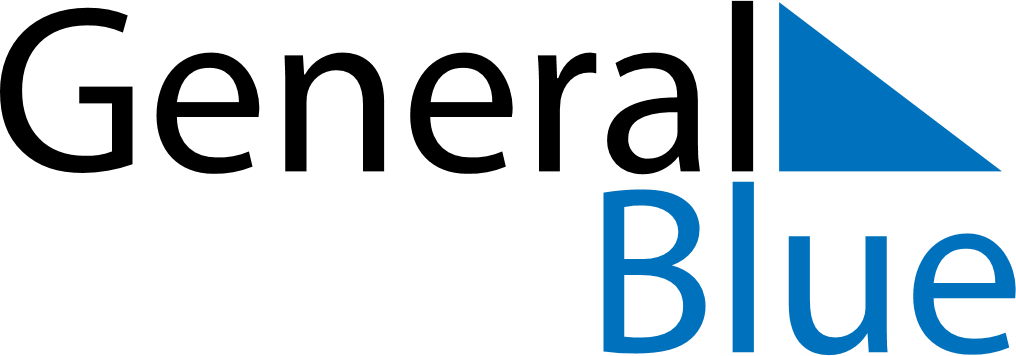 December 2018December 2018December 2018UruguayUruguaySUNMONTUEWEDTHUFRISAT1234567891011121314151617181920212223242526272829Christmas EveChristmas Day3031New Year’s Eve